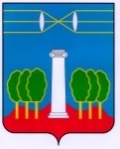 СОВЕТ ДЕПУТАТОВГОРОДСКОГО ОКРУГА КРАСНОГОРСКМОСКОВСКОЙ ОБЛАСТИР Е Ш Е Н И Еот 29.02.2024 №115/7О награждении Почетной грамотой учителя технологии МБОУ «Образовательный центр «Созвездие» Архиповой М.В.  За многолетний и плодотворный труд по психолого-педагогической коррекции, обучению и воспитанию детей с ограниченными возможностями здоровья и в связи с юбилеем, Совет депутатов РЕШИЛ:Наградить Почетной грамотой Совета депутатов городского округа Красногорск с вручением памятного сувенира учителя технологии муниципального бюджетного общеобразовательного учреждения «Образовательный центр «Созвездие» Архипову Марину Викторовну. ПредседательСовета депутатов                                           			               С.В. ТрифоновРазослать: в дело, МБОУ «Образовательный центр «Созвездие»